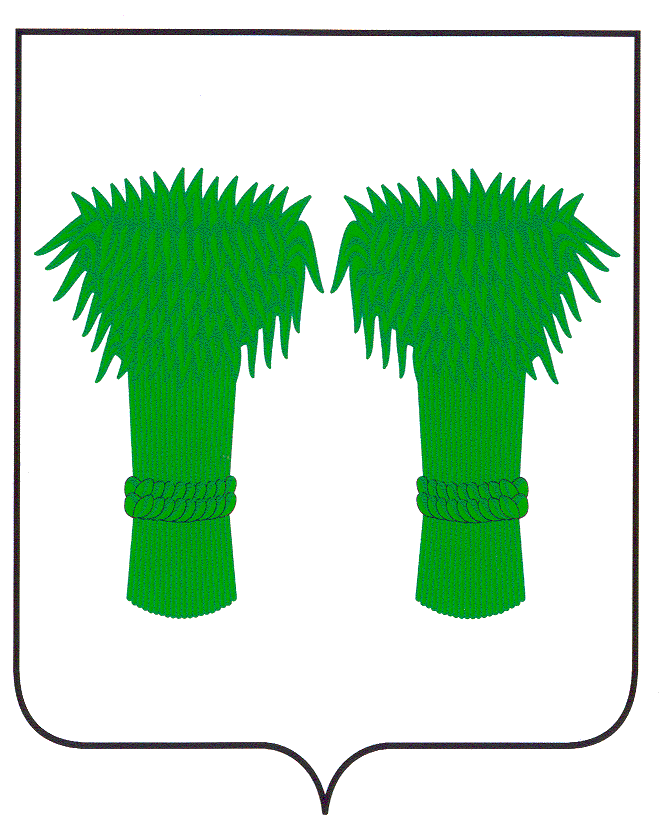 МУНИЦИПАЛЬНЫЙВЕСТНИК                                     информационный бюллетеньОфициальное издание районного Собрания депутатов иадминистрации Кадыйского муниципального районаРОССИЙСКАЯ ФЕДЕРАЦИЯКОСТРОМСКАЯ ОБЛАСТЬАДМИНИСТРАЦИЯ КАДЫЙСКОГО МУНИЦИПАЛЬНОГО РАЙОНА«03» марта 2021 года       		                                                                                                                            №  73  О внесении изменений в постановлениеадминистрации Кадыйского муниципального района от 14.06.2018 г. № 168В соответствии с Федеральным законом № 294-ФЗ «О защите прав юридических лиц и индивидуальных предпринимателей при осуществлении государственного контроля (надзора) и муниципального контроля», в целях приведения нормативного правового акта администрации Кадыйского муниципального района Костромской области в соответствие с действующим законодательством, руководствуясь Уставом Кадыйского муниципального района Костромской области, администрация Кадыйского муниципального района п о с т а н о в л я е т:1. Внести в постановление администрации Кадыйского муниципального района от 14.06.2018 г. № 168 «Об утверждении административного регламента «Осуществление муниципального контроля за использованием и охраной недр при добыче общераспространённых полезных ископаемых, а также при строительстве подземных сооружений, не связанных с добычей полезных ископаемых на территории Кадыйского муниципального района Костромской области»»(далее Регламент) следующие изменения:1.1. абзац 5 п. 2.7.1 главы 2 Регламента «Предметом плановой проверки является соблюдение юридическим лицом, индивидуальным предпринимателем в процессе осуществления деятельности совокупности предъявляемых обязательных требований и требований, установленных муниципальными правовыми актами, а также соответствие сведений, содержащихся в уведомлении о начале осуществления отдельных видов предпринимательской деятельности, обязательным требованиям, сведения, содержащиеся в документах юридического лица, индивидуального предпринимателя, устанавливающих их организационно-правовую форму, права и обязанности, документы (разрешения, лицензии на право пользования недрами), используемые при осуществлении их деятельности и связанные с исполнением ими обязательных требований, исполнением предписаний, выданных по результатам осуществления муниципального контроля, в рамках настоящего регламента» заменить словами «Предметом плановой проверки является соблюдение юридическим лицом, индивидуальным предпринимателем в процессе осуществления деятельности совокупности предъявляемых обязательных требований и требований, установленных муниципальными правовыми актами, а также соответствие сведений, содержащихся в уведомлении о начале осуществления отдельных видов предпринимательской деятельности, обязательным требованиям».2. Контроль за исполнением настоящего постановления возложить на первого заместителя главы администрации Кадыйского муниципального района.3. Настоящее постановление вступает в силу со дня подписания и подлежит официальному опубликованию.Глава Кадыйского муниципального района       Е.Ю.БольшаковРОССИЙСКАЯ ФЕДЕРАЦИЯКОСТРОМСКАЯ ОБЛАСТЬАДМИНИСТРАЦИЯ КАДЫЙСКОГО МУНИЦИПАЛЬНОГО РАЙОНАПОСТАНОВЛЕНИЕ « 03 »  марта  2021 года	                                                                                                                                          № 74О внесении изменений в постановлениеадминистрации Кадыйского муниципального районаот 10.12.2020г. № 482В соответствии с постановлением Правительства Российской Федерации от 22.02.2020 г. N 203 "Об общих требованиях к нормативным правовым актам и муниципальным правовым актам, устанавливающим Порядок определения объема и условия предоставления бюджетным и автономным учреждениям субсидий на иные цели", руководствуясь Уставом муниципального образования Кадыйский муниципальный район, администрация Кадыйского муниципального района постановляет:Внести в постановление администрации Кадыйского муниципального района от 10 декабря  2020 года № 482 «Об утверждении Порядка определения объема и условий предоставления муниципальным бюджетным (автономным) учреждениям Кадыйского муниципального района субсидий на иные цели», следующие изменения:Абзац 1 пункта 2.2. раздела 2 Порядка определения объема и условий предоставления муниципальным бюджетным (автономным) учреждениям Кадыйского муниципального района, после слов «(далее – Соглашение)», добавить словами «в соответствии с типовой формой, утвержденной приказом финансового отдела администрации Кадыйского муниципального района от 30 декабря 2020г. № 31»;В пункте 2.9 раздела 2 Порядка определения объема и условий предоставления муниципальным бюджетным (автономным) учреждениям Кадыйского муниципального района, слова «подпунктом 2.4 и 2.2» заменить словами «абзацем 4 пункта 2.2. и пунктом 2.3.»;В пункте 2.9 раздела 2 Порядка определения объема и условий предоставления муниципальным бюджетным (автономным) учреждениям Кадыйского муниципального района, после слов «, исполнительным документам», следует дополнить словами «,если иное не установлено Правительством Российской Федерации».Настоящее постановление вступает в силу со дня официального опубликования и распространяет свое действие на правоотношения, возникшие с 1 января 2021 года. Глава Кадыйского муниципального района    Е.Ю.Большаков	РОССИЙСКАЯ  ФЕДЕРАЦИЯКОСТРОМСКАЯ  ОБЛАСТЬАДМИНИСТРАЦИЯ КАДЫЙСКОГО МУНИЦИПАЛЬНОГО РАЙОНАПОСТАНОВЛЕНИЕ « 10 » марта 2021  года						                                                                                   № 77Об утверждении перечня объектов, в отношении  которых планируется заключение концессионных соглашенийв 2021 году  В соответствии с пунктом 3  статьи 15, статьями 50, 51 Федерального закона от 06.10.2003 № 131-ФЗ «Об общих принципах организации местного самоуправления в Российской Федерации», частью 3 статьи 4 Федерального закона от 21.07.2005 № 115-ФЗ «О концессионных соглашениях», руководствуясь Уставом Кадыйского муниципального района, администрация Кадыйского муниципального районап о с т а н о в л я е т:1. Утвердить перечень объектов, в отношении которых планируется заключение концессионных соглашений в 2021 году (Приложение 1).2. И.о. начальника отдела по экономике, имущественно-земельным отношениям, размещению муниципального заказа, ценообразованию, предпринимательству и защите прав потребителей Куликовой Н.Н. перечень объектов, в отношении которых планируется заключение концессионных соглашений в 2021 году разместить на официальном сайте администрации Кадыйского муниципального района и на официальном сайте Российской Федерации www/admkad.ru для размещения информации о проведении торгов по адресу www.torgi.gov.ru в информационно-телекоммуникационной сети «Интернет».3. Контроль за выполнением настоящего постановления возложить на первого заместителя главы администрации Кадыйского муниципального района Демидова А.В.4. Постановление вступает в силу со дня его подписания.Глава Кадыйского муниципального района     Е.Ю.Большаков                                                                                                                                                                                                                                  Приложение 1                                                                                                                                                                                                                                     Утверждено                                                                                                                                                                                                                                                постановлением администрацииКадыйского муниципального района		                   от « 10» марта 2021 года № 77                                                                              РОССИЙСКАЯ ФЕДЕРАЦИЯКОСТРОМСКАЯ ОБЛАСТЬ АДМИНИСТРАЦИЯ  КАДЫЙСКОГО МУНИЦИПАЛЬНОГО РАЙОНАПОСТАНОВЛЕНИЕ «   10  »     марта          2021 г.                                                                                                                                                 № 78     О внесении изменений в постановлениеадминистрации Кадыйского муниципального района от 29 января 2018 года № 28 (в редакцииот 22.03.2019 г № 97, от 07.10.2020 № 389, от 25.01.2021 №19)На основании решения Российской трехсторонней комиссии по регулированию социально-трудовых отношений от 29.12.2020 №13, руководствуясь Уставом Кадыйского муниципального района, администрация Кадыйского муниципального района п о с т а н о в л я е т:1.Внести в Положение об оплате труда работников муниципальных учреждений дополнительного образования в сфере культуры Кадыйского муниципального района, утвержденное постановлением администрации Кадыйского муниципального района от 29 января 2018 года № 28 (в редакции от 22.03.2019 г № 97, от 07.10.2020 № 389, от 25.01.2021 №19) , следующие изменения:1.1 Пункт № 9 положения об оплате труда работников муниципальных учреждений дополнительного образования в сфере культуры Кадыйского муниципального района изложить в новой редакции (Приложение № 1).2. Контроль за исполнением настоящего постановления возложить на заместителя главы администрации Кадыйского муниципального района по социальным вопросам.3. Настоящее постановление вступает в силу с момента официального опубликования и распространяет свое действие на правоотношения, возникшие с 1 января 2021 года. Глава Кадыйского муниципального района    Е.Ю.Большаков                                                                                                                   Приложение № 1                                                                                                                                   к   постановлению администрации Кадыйского                                                                                      муниципального района                                                                                                          от «  10  »   марта       2021 г № _78_             9. При формировании системы оплаты труда в муниципальных учреждениях дополнительного образования в сфере культуры устанавливаются дифференциация оплаты труда работников муниципального учреждения, выполняющих работы различной сложности, зависимость размера оплаты труда от качества оказываемых услуг (выполняемых работ) и эффективности деятельности работников учреждения по заданным критериям и показателям. При этом обеспечиваются дифференциация оплаты труда основного и прочего персонала, оптимизация расходов на административно-управленческий и вспомогательный персонал с учетом предельной доли расходов на оплату их труда в фонде оплаты труда муниципального учреждения не более 40 процентов.            В целях развития кадрового персонала, повышения престижности и привлекательности педагогической профессии рекомендуется внедрять в системы оплаты туда работников новые подходы к формированию гарантированной части заработной платы работников муниципальных учреждений дополнительного образования в сфере культуры, что позволит сбалансировать долю тарифной части заработка работников и стимулирующих выплат таким образом, чтобы не менее 70 процентов заработной платы направлялось на выплаты по окладам, 20 процентов структуры заработной платы составляли стимулирующие выплаты, в том числе за достижение конкретных результатов деятельности по показателям и критериям эффективности, 10 процентов структуры заработной платы выплаты компенсационного характера в зависимости от условий труда работников муниципального учреждения.           Заработная плата работника муниципального учреждения дополнительного образования в сфере культуры зависит от его квалификации, сложности выполняемой работы, количества и качества затраченного труда и предельными размерами не ограничивается.РОССИЙСКАЯ ФЕДЕРАЦИЯКОСТРОМСКАЯ ОБЛАСТЬ  АДМИНИСТРАЦИЯ КАДЫЙСКОГО МУНИЦИПАЛЬНОГО РАЙОНАП О С Т А Н О В Л Е Н И Е«12» марта 2021 г.									                 № 80О внесении изменений в постановление№ 255 от 29.08.2017 г.С целью приведения нормативного правового акта в соответствие с действующим законодательством, руководствуясь Федеральным законом от 06.10.2003 № 131-ФЗ «Об общих принципах организации местного самоуправления в Российской Федерации», Федеральным законом от 26.12.2008 № 273-ФЗ «О противодействии коррупции», администрация Кадыйского муниципального района Костромской области п о с т а н о в л я е т:	1. Внести следующие изменения в постановление администрации Кадыйского муниципального района Костромской области № 255 от 29.08.2017 г. «Об утверждении административного регламента предоставления администрацией Кадыйского муниципального района Костромской области муниципальной услуги по выдаче разрешения на использование земель или земельных участков, находящихся в муниципальной собственности, и земельных участков, государственная собственность на которые не разграничена, без предоставления земельных участков и установления сервитута».1.1. Пункт 54 абзац 2 Административного регламента изложить в редакции:«Обращение заинтересованных лиц, поступившее в администрации Кадыйского муниципального района, рассматривается в течение 8 дней со дня его регистрации. О результатах рассмотрения обращения не позднее дня, следующего за днем принятия решения, дается письменный ответ, который может быть направлен заказным почтовым отправлением по почтовому адресу, указанному в обращении, путем вручения обратившемуся лицу или его уполномоченному представителю лично под расписку или в форме электронного документа на адрес электронной почты обратившегося лица.Приостановление предоставления муниципальной услуги действующим законодательством не предусмотрено».2. Настоящее постановление вступает в силу с момента официального опубликования.Глава Кадыйского муниципального района	Е.Ю.Большаков№наименование  имуществаадрес местонахождения имущества индивидуализирующие характеристики ограничения (обременени)правАнализ по состоянию на  12.11.2020Сведения о зем.участках1артезианская скважинаКостромская область, Кадыйский район, п.ВешкаПостановление АКО от 30.03.2018 г. №97-аНе используется2артезианская скважинаКостромская область, Кадыйский район, п.ВешкаПостановление АКО от 30.03.2018 г. №97-аНе используется3водонапорная башня Костромская область, Кадыйский  район,  п.ВешкаПостановление АКО от 30.03.2018 г. №97-аСписана постановлением АКМР от  17.06.2019 г. №2104водонапорная башняКостромская область, Кадыйский район,  п.ВешкаПостановление АКО от 30.03.2018 г. №97-аСписана постановлением АКМР от 23.09.2019 г. №3385водонапорные сетиКостромская область, Кадыйский район,  п.Вешкапротяженность  2000 п.м.Постановление АКО от 30.03.2018 г. №97-аДвижимый объект,  не подлежит регистрации 6котельная №14Костромская область, Кадыйский район, п.Вешка, ул.Островская, д.22 аОбщая площадь 68,6 кв.м.,  год завершения строительства- 196844:05:030302:172Постановление АКМР от 03.12.2009 г. №706постановление АКМР от 06.08.2012 г. №414Решение Суда  от 09.07.2019 г. о необходимости регистрации объектаПраво собственности на объект зарегистрировано08.10.2020 г.Земельный участок не оформлен (государственная собственность до разграничения)7нежилое здание -котельнаяКостромская область, Кадыйский район,  Завражное сельское поселение, с.Завражье, ул.Садовая, д.11а общая площадь 31,4 кв.м., 1 этаж, кадастровый номер: 44:05:070111:116Постановление АКО от 30.03.2018 г. №97-аПраво собственности на объект  зарегистрировано Земельный участок не оформлен 8нежилое здание -артезианская скважина  №5129Костромская область, Кадыйский район,  с.Завражье, ул.Комсомольская, примерно в 180 м по направлению на северо-восток от дома №29общая площадь  3,9 кв.м., 1 этаж, год завершения строительства- 1992,кадастровый номер: 44:05:071704:46Постановление АКО от 30.03.2018 г. №97-аПраво собственности на объект  зарегистрированоЗемельный участок оформлен9Водопровод наружный с водопроводными колонкамиКостромская область, Кадыйский район, с.ЗавражьеПостановление АКО от 30.03.2018 г. №97-аДвижимый объект, не подлежит регистрации10нежилое  здание- артезианская скважина №3369Костромская область, Кадыйский район, с.Завражье, ул.Садовая,  примерно  в 20 м по направлению  на северо-восток от дома №11общая площадь  3,5 кв.м., 1 жтаж, год завершения строительства: 1992,кадастровый номер:44:05:070112:41Постановление АКО от 30.03.2018 г. №97-аправо собственности на объект  зарегистрированоЗемельный участок оформлен11Водопровод наружный с водопроводными колонкамиКостромская область, Кадыйский район, с.БорисоглебскоеПостановление АКО от 30.03.2018 г. №97-аДвижимый объект, не подлежит регистрации12нежилое здание- артезианская скважина  №8/2003Костромская область, Кадыйский район, с.Борисоглебское,  примерно в 50 м по направлению  на северо-восток от дома №2общая площадь 4,1 кв.м.,  1 этаж, год завершения строительства- 1992, кадастровый номер: 44:05:070201:23Постановление АКО от 30.03.2018 г. №97-аПраво собственности на объект  зарегистрированоЗемельный участок оформлен13нежилое здание- артезианская скважина №5100Костромская область, кадыйский район, с.Борисоглебское, примерно в 50 м по направлению  на юго-восток от дома №1общая площадь  7,8 кв.м., 1 этаж, год заверешения строительства- 1991, кадстровый номер:44:05:071709:16Постановление АКО от 30.03.2018 г. №97-аправо собственности на объект  зарегистрированоЗемельный участок оформлен14водонапорная башня РожновскогоКостромская область, Кадыйский район, с.Завражье, ул.Юрьевецкая, стр.28Год завершения строительства- 198244:05:070105:167Постановление АКО от 30.03.2018 г. №97-аРешение Суда  от 09.07.2019 г. о необходимости регистрации объектаПраво собственности на объект зарегистрировано08.10.2020 г.Земельный участок не оформлен (государственная собственность до разграничения)15водонапорная башня РожновскогоКостромская обалсть, Кадыйский район, с.Борисоглебское, стр.62Год завершения строительства- 1990,44:05:071709:128Постановление АКО от 30.03.2018 г. №97-аРешение Суда  от 09.07.2019 г. о необходимости регистрации объектаПраво собственности на объект зарегистрировано 08.10.2020 г.Земельный участок не оформлен (государственная собственность до разграничения)16артезианская скважина №5365Костромская область,  Кадыйский район, д.Лубяны, на расстоянии  примерно в 300 м по направлению на западкадастровый номер 44:05:060703:29площадь 5,5 кв.мПраво собственности  на объект зарегистрированоЗемельный участок оформлен17артезианская скважина №3529Костромская область, Кадыйский район, с.Чернышево, ул.Школьная, на расстоянии  примерно в 50 м  по напрвлению на запад от д.№2кадастровый номер 44:05:050103:137площадь 8,0 кв.м.Право собственности на объект зарегистрированоЗемельный участок оформлен18артезианская скважина №4989Костромская область, Кадыйский район,  с.Чернышево, ул.Школьная, на расстоянии примерно в 150 м по направлению на запад  от д.№2кадастровый номер  44:05:050103:136площадь 5,5 кв.м.Право собственности  на объект зарегистрированоЗемельный участок оформлен19водопроводные сетиКостромская область, Кадыйский район, с.Чернышевопротяженность 3100 п.м.Движимый объект,  не подлежит регистрации20водопроводные сетипротяженность  3000 п.м.Костромская область, Кадыйский район, д.ЛубяныПостановление АКО от 30.03.2018 г. №97-аДвижимый объект,  не подлежит регистрации21водонапорная башняКостромская область, Кадыйский район, д.Лубяны, соор.49Год завершения строительства- 198744:05:060703:142Постановление АКО от 30.03.2018 г. №97-аРешение Суда  от 09.07.2019 г. о необходимости регистрации объектаПраво собственности на объект зарегистрировано30.10.2020 г.Земельный участок не оформлен (государственная собственность до разграничения)22кочегаркаКостромская область, Кадыйский район, д.Иваньково, д.б/нобщая площадь 14,0 кв.м.,  1этаж, год кадастровый номер:44:05:010101:60Постановление АКО от 30.03.2018 г. №97-аПраво собственности  на объект зарегистрированоЗемельный участок оформлен23артезианская скважина №0120001Костромская область, Кадыйский район, д.Екатеринкино, ул.Молодежная,  на расстоянии  примерно в 60 м по направлению на северо-запад от 20д.№1общая площадь 5,7 кв.м., 1 этаж, кадастровый номер: 44:05:021702:52Постановление АКО от 30.03.2018 г. №97-аПраво собственности  на объект зарегистрированоЗемельный участок оформлен24артезианская скважина  №4576Костромская область, Кадыйский район, д.Иваньково, на расстоянии примерно  в 100м по направлению  на север от д.№3общая площадь 9,6 кв.м.,  1 этаж,кадастровый номер: 44:05:010403:27Постановление АКО от 30.03.2018 г. №97-аПраво собственности  на объект зарегистрированоЗемельный участок оформлен25артезианская скважина  №2691Костромская область, Кадыйский район, с.Низкусь, ул.Новая, на расстоянии примерно в  230 м по направлению на восток  от д.№9общая площадь 5,7 кв.м., 1 этаж, кадстровый номер:44:05:101309:6Постановление АКО от 30.03.2018 г. №97-аПраво собственности  на объект зарегистрированоЗемельный участок оформлен26водопроводные сетиКостромская область, Кадыйский район, д.Екатеринкинопротяженность 1500 п.м.Постановление АКО от 30.03.2018 г. №97-аДвижимый объект,  не подлежит регистрации27Земельный участокместоположение  установлено относительно ориентира, расположенного вне границ участка. Ориентир  дом №9. Расстояние : 230 м. Направление  восток. Почтовый индекс  ориентира: Костромская область,  Кадыйский р-н., с.Низкусь, ул.Новаякатегория земель:  земли населенных пунктов,  разрешенное использование: коммунальное обслуживание, площадь 3575+/-21 кв.м.,кадастровый номер: 44:05:101309:5Постановление АКО от 30.03.2018 г. №97-аПраво собственности  на объект зарегистрировано28Земельный участокместоположение установлено относительно ориентира, расположенного вне границ участка. Ориентир дом №3. Расстояние: 100 м. Направление: север.  Почтовый адрес ориентира: Костромская область,  Кадыйский район, д.Иваньковокатегория земель: земли сельскохозяйственного назначения,  разрешенное  использование: для сельскохозяйственного использования, площадь  5250+/-634  кв.м.,кадастровый номер: 44:05:010403:25Постановление АКО от 30.03.2018 г. №97-аПраво собственности  на объект зарегистрировано29Земельный участокместоположение установлено   относительно ориентира, расположенного вне границ  участка. Ориентир  дом №1. Расстояние :60 м. Направление: северо-запад..  Почтовый адрес ориентира: Костромская область, Кадыйский район, д.Екатеринкино, ул.Молодежнаякатегория земель: земли насленных пунктов,  разрешенное использование:  коммунальное обслуживание,  площадь 3995+/-22 кв.м., кадастровый номер:  44:05:021702:47Постановление АКО от 30.03.2018 г. №97-аПраво собственности  на объект зарегистрировано30артезианская скважинаКостромская область, Кадыйский район, д.Селище, ул. Советская, д.37 аГод завершение строительства- 119044:05:040102:88Постановление АКО от 30.03.2018 г. №97-аРешение Суда  от 09.07.2019 г. о необходимости регистрации объектаПраво собственности на объект зарегистрировано 11.11.2020 г.Земельный участок сформирован, оформлен31водопроводные сети протяженность: 870,0 п.мКостромская область, Кадыйский район, д.Селище, ул.Советская, д. 37 аПостановление АКО от 30.03.2018 г. №97-аДвижимый объект,  не подлежит регистрации32водопроводные сети Костромская область, Кадыйский район, п.Текунпротяженность  1,560 км, 2009 год ввода, материал труб: полиэтилен, диаметр труб 63 ммпостановление АКМР  от 09.06.2009 г. №279Движимый объект,  не подлежит регистрации33водопроводные сетиКостромская область, Кадыйский район, д.Паньковопротяженность  0,24 км, 2008 год ввода, материал труб: полиэтилен, диаметр труб 63 ммпостановление АКМР  от 09.06.2009 г. №279Движимый объект, не подлежит регистрации34артезианская скважинаКостромская область,  Кадыйский район, п.Текун, ул.Кадыйская, примерно в 80 м  по направлению на  юго-восток от дома №132006 год ввода, глубина скважины- 70м, марка насоса: ЭЦВ6-6,5-12544:05:110601:631постановление АКМР  от 09.06.2009 г. №279Решение Суда  от 09.07.2019 г. о необходимости регистрации объектаПраво собственности зарегистрировано27.10.2020 г.Земельный участок не оформлен (государственная собственность до разграничения)35артезианская скважинаКостромская область,  Кадыйский район, д.Паньково, ул.Молодежная, стр.14 аГод завершения строительства- 198244:05:110808:126постановление АКМР  от 09.06.2009 г. №279Решение Суда  от 09.07.2019 г. о необходимости регистрации объектаПраво собственности  зарегистрировано30.10.2020 г.Земельный участок не оформлен (государственная собственность до разграничения)36артскважинаКостромская область, Кадыйский район, п.Текун, ул.Лесная, примерно в 15 м по направлению на северо-западлглубина 72 м., насос ЭЦВ6-6,5-85, год постройки- 1988постановление АКМР  от 09.06.2009 г. №279Земельный участок не офомлен37водонапорная башняКостромская область, Кадыйский район, п.Дубки, ул.Школьная, стр.15 авысота 10 м, емкость 15 м3, год постройки- 1987постановление АКМР  от 09.06.2009 г. №279Земельный участок не офомлен38водонапорная  башняКостромская область, Кадыйский район, п.Текун, ул.Кадыйская, стр.42 авысота 10 м, емкость 15 м3, год постройки- 1987постановление АКМР  от 09.06.2009 г. №279Земельный участок не офомлен39водонапорные сетиКостромская область, Кадыйский район, п.Дубкипостановление АКМР  от 09.06.2009 г. №279Движимый объект,  не подлежит регистрации40водонапорные сетиКостромская область, Кадыйский район, п.текунпротяженность 4500 п.м.постановление АКМР  от 09.06.2009 г. №279Движимый объект,  не подлежит регистрации41артезианская скважина №5174Костромская область, Кадыйский район, п.Дубки, ул.Школьная, стр. 15 бглубина 82 п.м., год постройки- 1982, насос ЭЦВ6-6,3-85год завершения строительства- 198244:05:000000:190постановление АКМР  от 09.06.2009 г. №279Решение Суда  от 09.07.2019 г. о необходимости регистрации объектаПраво собственности на объект зарегистрировано  12.11.2020 г.Земельный участок не оформлен (государственная собственность до разграничения)Информационный бюллетень выходит не реже 1 раза в квартал.Тираж 10 экземпляров.Учредители: Собрание депутатов и администрация Кадыйского муниципального района.Адрес: 157980 Костромская область п. Кадый ул. Центральная д. 3; тел./факс (49442) 3-40-08 .